关于做好防治新型冠状病毒感染肺炎工作的倡议书各会员单位：           新春吉祥！为全力做好新型冠状病毒感染的肺炎防控工作，确保人民群众健康安全，防止疫情蔓延传播，根据浙江省重大公共卫生事件一级响应和《中华人民共和国传染病防治法》号召会员企业上下迅速行动起来，坚决打赢这场疫情防控的硬仗，特提出如下倡议：1、各施工企业的工程节后复工，要及时向本协会和慈溪市住建局进行及时上报，没有上报的严禁复工。2、各会员企业根据企业的实际情况对节后返工人员，特别是武汉及湖北其它地区来慈人员与之密切接触人员，要严格核查。医院留观对象与留观对象密切接触人员，要居家隔离或医院留观14天。如生活有困难的，可主动联系本地村、社区寻求帮助。3、各会员单位要加强宣传，教育员工重视，注重安全，做好防护，包括一线工作人员的人身安全和信息安全，严格做好流动管控，对需要复工的工程要整体谋划，提倡“一工一员”，共同采取措施。4、疫情期间应停止一切各类集体活动（包括聚餐活动），希望没事坚决在家别外出，尽量少出门、少串门，外出务必戴口罩，勤洗手。确保自身安全。5、积极响应贯彻落实慈溪市政府及市住建局关于建设领域进一步落实新型冠状病毒感染肺炎的疫情防控工作通知，希各单位按照精神严格执行。慈溪市建筑业协会                                2020年1月28日相关链接：一、宁波市委召开常委会（扩大）会议，郑栅洁：有力有效打赢疫情防控硬仗二、抵御新型冠状病毒 市住建局紧急通知做好春节期间在建工地防控工作
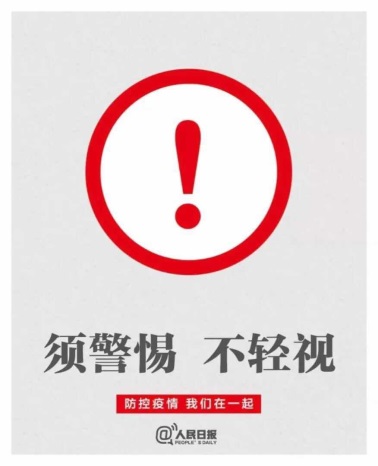 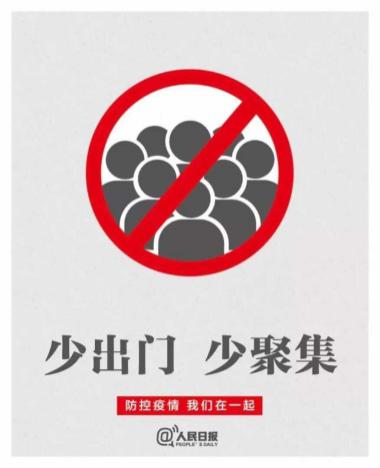 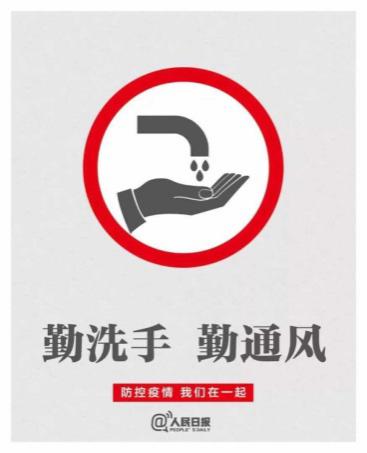 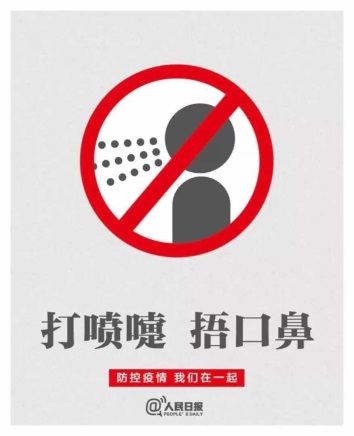 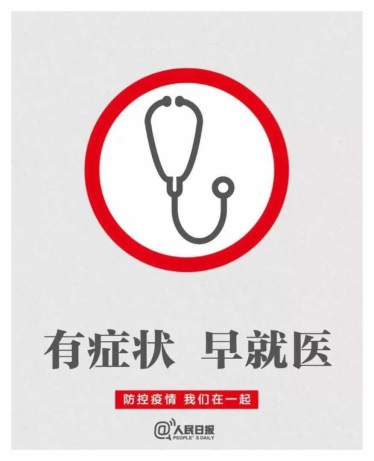 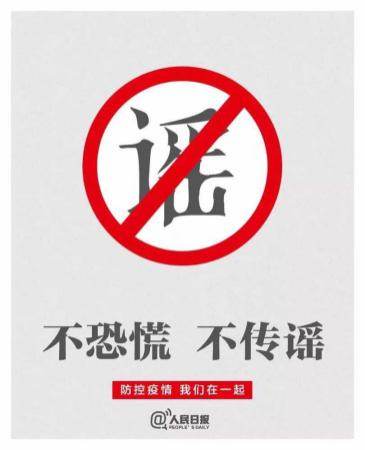 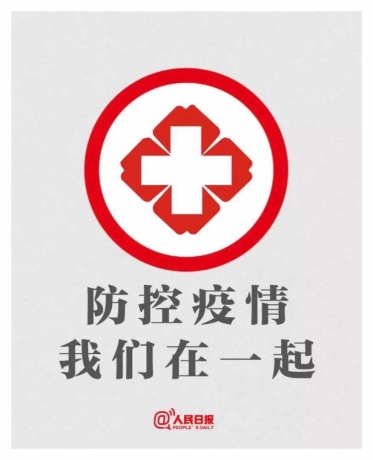 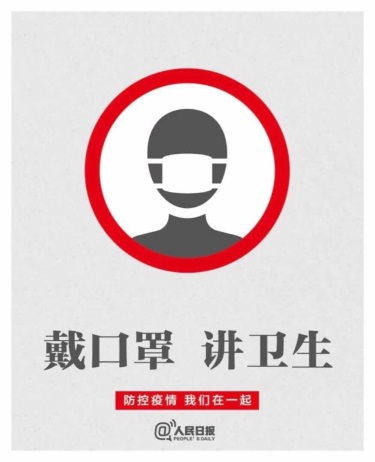 